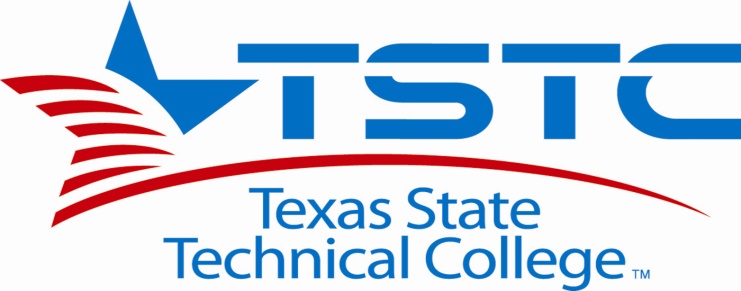 RFP1202WAddendum #1Posted Date:  8-25-11Correction to cover page of RFP1202WCover page of RFP1202W Proposal Number shown, RFP1292W, should read RFP1202W.Please sign and date below and attach addendum to the bid package submitted.I, by signing below acknowledge receipt of the posted addenda, and understand that it becomes part of the bid package for submission.Signature: ______________________________________________Date:  _________________________________________________